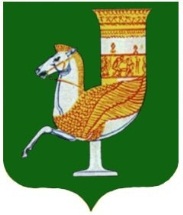 П О С Т А Н О В Л Е Н И ЕАДМИНИСТРАЦИИ   МУНИЦИПАЛЬНОГО  ОБРАЗОВАНИЯ «КРАСНОГВАРДЕЙСКИЙ  РАЙОН»От 08.09.2022г.  №_673с. КрасногвардейскоеОб утверждении административного регламента администрации МО «Красногвардейский район» по предоставлению муниципальной услуги «Постановка на учет и направление детей в государственные (муниципальные) образовательные организации, реализующие  образовательные программы дошкольного образования»	В целях повышения качества предоставления муниципальной услуги, повышения эффективности деятельности органов местного самоуправления, создания комфортных условий для участников отношений, возникающих при предоставлении муниципальной услуги, руководствуясь Федеральным законом от 27.07.2010г. №210-ФЗ «Об организации предоставления государственных и муниципальных услуг» и постановлением администрации МО «Красногвардейский район» № 404 от 27.05.2022 г. «О порядке разработки и утверждения административных регламентов предоставления муниципальных услуг», Уставом МО «Красногвардейский район», Уставом МО «Красногвардейский район».ПОСТАНОВЛЯЮ: Утвердить административный регламент администрации МО «Красногвардейский район» по предоставлению муниципальной услуги «Постановка на учет и направление детей в государственные (муниципальные) образовательные организации, реализующие  образовательные программы дошкольного образования» (Приложение).2. Признать утратившим силу  постановление администрации МО «Красногвардейский район» от 23.05.2014 г. №307 «Об утверждении административного регламента администрации МО «Красногвардейский район» по предоставлению муниципальной услуги «Прием заявлений, постановка на учет и зачисление детей в образовательные организации, реализующие основную программу дошкольного образования (детские сады)».Контроль за исполнением данного постановления возложить на управление образования администрации МО «Красногвардейский район».Настоящее постановление вступает в силу с момента его опубликования.Глава МО «Красногвардейский район»                                                      Т.И.Губжоков